Year 10 Foundation Unit 1 – Factors, multiples, and primes Year 10 Foundation Unit 2 – Powers and Roots Year 10 Foundation Unit 3- Indices 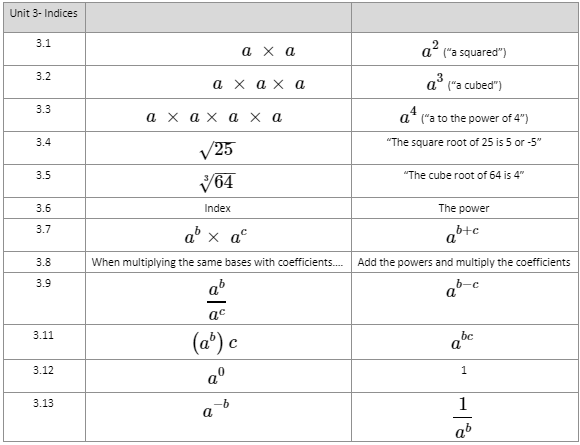 Year 10 Foundation Unit 4 – Standard Form Year 10 Foundation Unit 5 - Sequences Unit 1 – Factors, multiples, and primes 1.1 Factor A number that divides another number exactly 1.2 Multiple A number which is part of another number's times table 1.3 Prime Number A number that is only divisible by 1 and itself. Prime numbers only ever have 2 factors 1.4 Prime factor decomposition Expressing a number as a product of its prime factors 1.5 HCF Highest common factor 1.6 LCM Lowest common multiple Unit 2 – Powers and Roots 2.1 Square number The product when an integer is multiplied by itself 2.2 Cube number The product when an integer is multiplied by itself twice 2.3 The first 15 square numbers are 1, 4, 9, 16, 25, 36, 49, 64, 81, 100, 121, 144, 169, 196, 225 2.4 The first 5 cube numbers are 1, 8, 27, 64, 125 Unit 4 – Standard Form 4.1 Standard form A way of writing very big or very small numbers using powers of 10 4.2 10-2 0.01 4.3 10-1 0.1 4.4 100 1 4.5 101 10 4.6 102 100 4.7 103 1000 4.8 0.0004  4 x 10-4  (the number must be between 1 and 10) 4.9 40000 4 x 104  (the number must be between 1 and 10) Unit 5 - Sequences No. Question Answer 5.1 A sequence or series is A list of numbers that follow a pattern 5.2 Term A value in a sequence 5.3 The term-to-term rule Is how you find the next term in the sequence 5.4 The nth term rule Is a formula that can be used to generate any term in the sequence, this is sometimes called the position to term rule 5.5 n The position of a term in the sequence 5.6 In a linear or arithmetic sequence The difference between the terms is always the same 5.7 In a geometric sequence Multiply by a common ratio to get to the next term 5.8 In a Fibonacci sequence Add the two previous terms to get the next term 5.9 The triangular number sequence A sequence of numbers generated by adding one more than was added to find the previous term. For example, 1, 3, 6, 10, 15, 21, ... 5.11 In a quadratic sequence There is a common second difference 5.12 a First term in a geometric sequence 5.13 b Common ration 5.14 Common ratio The ratio between two consecutive terms in a sequence 5.15 The nth terms of quadratic sequences are written in the form ax2+bx+c